                    КАРАР                                                                               РЕШЕНИЕО  внесении изменений  в решение совета сельского поселенияЗириклинский сельсовет № 410 от 18.12.2014 года «О бюджете сельского поселения Зириклинский сельсовет муниципального района Шаранский район Республики Башкортостан на 2015 год и на плановый период  2016 и 2017 годов».В целях  надлежащего и качественного исполнения бюджета сельского поселения Зириклинский сельсовет, выслушав главу сельского поселения Игдеева Р.С.,  Совет сельского поселения решил: Внести изменения в решение Совета сельского поселения Зириклинский сельсовет  от 18.12.2014 года № 410 « О  бюджете сельского поселения Зириклинский сельсовет муниципального района Шаранский район  Республики Башкортостан на 2015 год и на плановый период 2016 и 2017 годов»  согласно приложения 1,2,3 к настоящему решению:        Глава сельского поселения                                                               Р. С. Игдеев           с. Зириклы          23 декабря 2015 года          №  4/40 Распределение бюджетных ассигнований сельского поселения Зириклинский сельсовет на 2015 год по разделам, подразделам, целевым статьям (муниципальным программам сельского поселения и непрограммным направлениям деятельности), группам видов расходов классификации расходов бюджетов  (тыс. рублей)Глава сельского поселения                                                               Р. С. ИгдеевРаспределение бюджетных ассигнований сельского поселения Зириклинский сельсовет на 2015 год по целевым статьям (муниципальным программам сельского поселения и непрограммным направлениям деятельности), группам видов расходов классификации расходов бюджетов(тыс. рублей)Глава сельского поселения                                                               Р. С. ИгдеевВедомственная структура расходов бюджета сельского поселения Зириклинский сельсовет на 2015 год (тыс. рублей)Глава сельского поселения                                                               Р. С. ИгдеевБашкортостан РеспубликаһыШаран районымуниципаль районыЕрекле ауыл Советыауыл биләмәһеЕрекле ауылы, тел.(34769) 2-54-46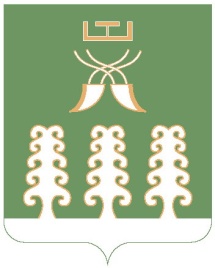 Республика БашкортостанМуниципальный районШаранский районСовет сельского поселенияЗириклинский сельсоветс. Зириклы, тел.(34769) 2-54-46КБКсумма0104\791\99\0\0204\121\211\ФЗ131-03_2\\РП-А-0100\3.00.000.000\\10668,3Оплата труда по аппарату0104\791\99\0\0204\121\213\ФЗ131-03_2\\РП-А-0100\3.00.000.000\\1984,17Начисление на оплату труда\0102\791\99\0\0203\121\213\ФЗ131-03_2\\РП-А-0100\3.00.000.000\\3566,62\0102\791\99\0\0203\121\211\ФЗ131-03_2\\РП-А-0100\3.00.000.000\\10000,000104\791\99\0\0204\244\225.2\ФЗ131-03_2\\РП-А-0100\3.00.000.000\\-15,00104\791\99\0\0204\244\226.10\ФЗ131-03_2\\РП-А-0100\3.00.000.000\\-4187,720104\791\99\0\0204\244\340.3\ФЗ131-03_2\\РП-А-0100\3.00.000.000\\-16502,740104\791\99\0\0204\852\290.1.2\ФЗ131-03_2\\РП-А-0100\3.00.000.000\\-374,440310\791\19\0\2430\244\340.3\ФЗ131-03_119\\РП-А-1700\2.19.000.000\\-3814,79\0502\791\13\0\0356\244\226.9\ФЗ131-03_125\\РП-А-1100\2.13.000.000\\-431,48\0502\791\13\0\0356\244\340.3\ФЗ131-03_125\\РП-А-1100\2.13.000.000\\-892,92Приложение 1                              к решению Совета сельского поселения Зириклинский сельсовет муниципального района Шаранский район Республики Башкортостанот  23 декабря 2015 года № 4/40Наименование РзПрЦсрВрсумма12345ВСЕГООбщегосударственные вопросы01005,1Функционирование высшего должностного лица субъекта Российской Федерации муниципального образования010213,6Непрограммные расходы0102990000013,6Глава муниципального образования0102990020313,6Расходы на выплаты персоналу в целях обеспечения выполнения функций муниципальными органами, казенными учреждениями0102990020310013,6Функционирование Правительства Российской Федерации, высших исполнительных органов государственной власти субъектов Российской Федерации, местных администраций0104-8,5Непрограммные расходы01049900000-8,5Аппараты органов местного самоуправления01049900204-8,5Расходы на выплаты персоналу в целях обеспечения выполнения функций муниципальными органами, казенными учреждениями0104990020410012,6Закупка товаров, работ и услуг для муниципальных  нужд01049900204200-20,7Иные бюджетные ассигнования01049900204800-0,4Национальная безопасность и правоохранительная деятельность0300-3,8Обеспечение пожарной безопасности0310-3,8Программа «Пожарная безопасность сельского поселения Зириклинский сельсовет муниципального района Шаранский район Республики Башкортостан 2015-2017гг»03101900000-3,8Мероприятия по развитию инфраструктуры противопожарной службы03101902430-3,8Закупка товаров, работ и услуг для муниципальных  нужд03101902430200-3,8Жилищно-коммунальное хозяйство0500-1,3Коммунальное хозяйство0502-1,3Программа сельского поселения «Экология и природные ресурсы сельского поселения Зириклинский сельсовет муниципального района Шаранский район Республики Башкортостан на 2015-2020 годы»05021300000-1,3Мероприятия в области коммунального хозяйства05021300356-1,3Закупка товаров, работ и услуг для муниципальных  нужд05021300356200-1,3Приложение 2                             к решению Совета сельского поселения Зириклинский сельсовет муниципального района Шаранский район Республики Башкортостан  от  23 декабря 2015 года № 4/40Наименование ЦсрВрсумма1345ВСЕГО0,0Программа сельского поселения «Экология и природные ресурсы сельского поселения Зириклинский сельсовет муниципального района Шаранский район Республики Башкортостан на 2015-2020 годы»13000001,3Мероприятия в области коммунального хозяйства13003561,3Закупка товаров, работ и услуг для муниципальных  нужд13003562001,3Программа «Пожарная безопасность сельского поселения Зириклинский сельсовет муниципального района Шаранский район Республики Башкортостан 2015-2017гг»1900000-3,8Мероприятия по развитию инфраструктуры противопожарной службы1902430-3,8Закупка товаров, работ и услуг для муниципальных  нужд1902430200-3,8Непрограммные расходы99000005,1Глава муниципального образования990020313,6Расходы на выплаты персоналу в целях обеспечения выполнения функций муниципальными органами, казенными учреждениями990020310013,6Аппараты органов местного самоуправления9900204-8,5Расходы на выплаты персоналу в целях обеспечения выполнения функций муниципальными органами, казенными учреждениями990020410012,6Закупка товаров, работ и услуг для муниципальных  нужд9900204200-20,7Иные бюджетные ассигнования9900204800-0,4Приложение 3                             к решению Совета сельского поселения Зириклинский сельсовет муниципального района Шаранский район Республики Башкортостанот  23 декабря 2015 года № 4/40Наименование Вед-воЦсрВрсумма12345ВСЕГО7910,0Администрация сельского поселения Зириклинский сельсовет муниципального района Шаранский район Республики Башкортостан7910,0Программа сельского поселения «Экология и природные ресурсы сельского поселения Зириклинский сельсовет муниципального района Шаранский район Республики Башкортостан на 2015-2020 годы»7911300000-1,3Мероприятия в области коммунального хозяйства7911300356-1,3Закупка товаров, работ и услуг для муниципальных  нужд7911300356200-1,3Программа «Пожарная безопасность сельского поселения Зириклинский сельсовет муниципального района Шаранский район Республики Башкортостан 2015-2017гг»7911900000-3,8Мероприятия по развитию инфраструктуры противопожарной службы7911902430-3,8Закупка товаров, работ и услуг для муниципальных  нужд7911902430200-3,8Непрограммные расходы79199000005,1Глава муниципального образования791990020313,6Расходы на выплаты персоналу в целях обеспечения выполнения функций муниципальными органами, казенными учреждениями791990020310013,6Аппараты органов местного самоуправления7919900204-8,5Расходы на выплаты персоналу в целях обеспечения выполнения функций муниципальными органами, казенными учреждениями791990020410012,6Закупка товаров, работ и услуг для муниципальных  нужд7919900204200-20,7Иные бюджетные ассигнования7919900204800-0,4